COMMISSION  IMPLEMENTING REGULATION  (EU) 2016/7 of 5 January 2016establishing the standard form for the European Single Procurement Document(Text with EEA relevance)THE EUROPEAN COMMISSION,Having regard to the Treaty on the Functioning of the European Union,Having regard to Directive 2014/24/EU of the European Parliament and of the Council of 26 February 2014 on public procurement  and  repealing  Directive 2004/18/EC (1),   and  in  particular  Article  59(2)  thereof,  and  to  Directive2014/25/EU of the European Parliament and of the Council of 26 February 2014 on procurement by entities operatingin  the  water, energy, transport  and  postal  services sectors  and  repealing Directive 2004/17/EC  of  the  EuropeanParliament and of the Council (2), and in particular Article 80(3) thereof,Whereas:(1)	One  of  the  major  objectives of Directives 2014/24/EU  and  2014/25/EU  is the  lessening the  administrative burdens of contracting authorities, contracting entities and economic operators, not least small and medium-sized enterprises. A key element of that effort is the European single procurement document (ESPD).  The standard form for the ESPD  should consequently be drafted in such a manner  that the need to produce a substantial number of certificates or other documents related to exclusion and selection criteria is obviated. With the same objective in mind, the standard form should also provide the relevant information in respect of entities on whose capacities an economic operator relies, so that the verification of that information can be carried out together with the verification in respect of the main economic operator and on the same conditions.(2)	The ESPD should also be available for use by contracting entities which are subject to Directive 2014/25/EU and which, when applying the exclusion and selection criteria provided for under Directive 2014/24/EU, must do so in the same way and under the same conditions as contracting authorities.(3)	To avoid administrative burdens for the contracting authorities and contracting entities and possible contradictory indications in the different procurement documents, the information which economic operators must provide in the ESPD should be clearly indicated by the contracting authorities and contracting entities in advance in the call for competition or through references therein to other parts of the procurement documents, which the economic operators must in any case examine carefully in view of their participation and possible submission of tenders.(4)	The  ESPD should  also  contribute  to  further  simplification for  both  economic  operators  and  contracting authorities and entities by replacing various and diverging national self-declarations with one  standard form established at the European level. This should also help to reduce problems linked to the precise drafting of formal statements and declarations of consent as well as language issues, since the standard form will be available in the official languages. The ESPD  should thereby facilitate an increased cross-border participation in public procurement procedures.(5)	Any processing and exchange of data to be performed in connection with the ESPD  should be performed in accordance with the national rules implementing Directive 95/46/EC of the European Parliament and of the Council (3), and in particular with national rules applicable to the processing of data relating to offences, criminal convictions or security measures under Article 8(5) of said Directive.(6)	It should be recalled that the Commission shall review the practical application of the ESPD taking into account the technical development of databases in the Member States and report thereon to the European Parliament and the  Council by  18  April  2017.  In  so  doing,  the  Commission may  also  take  into  consideration  possible suggestions to improve its functionality in view of enhancing the possibilities of cross-border participation in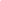 (1)  OJ L 94, 28.3.2014, p. 65. (2)  OJ L 94, 28.3.2014, p. 243.(3)  Directive 95/46/EC of the European Parliament and of the Council of 24 October 1995 on the protection of individuals with regard tothe processing of personal data and on the free movement of such data (OJ L 281, 23.11.1995, p. 31).public procurement, not least for SMEs, or potential simplifications within the framework set out by Directive2014/24/EU; it may as well consider possible issues relating to practices of systematic requests of certificates or other forms of documentary evidence of all participants in a given procurement procedure or practices consisting in identifying in a discriminatory manner the economic operators to be requested such documentation.(7)      The measures provided for in this Regulation are in accordance with the opinion of the Advisory Committee onPublic Procurement,HAS ADOPTED THIS REGULATION:Article 1From the moment the national measures implementing Directive 2014/24/EU enter into force, and at the latest from18 April 2016, the standard form set out in Annex 2 to this Regulation shall be used for the purposes of drawing up the European single procurement document referred to in Article 59 of Directive 2014/24/EU. Instructions for its use are set out in Annex 1 to this Regulation.Article 2This Regulation shall enter into force on the twentieth day following that of its publication in the Official  Journal of theEuropean Union.This Regulation shall be binding in its entirety and directly applicable in all Member States. Done at Brussels, 5 January 2016.For the CommissionThe PresidentJean-Claude JUNCKER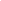 ANNEX 1InstructionsThe ESPD is a self-declaration by economic operators providing preliminary evidence replacing the certificates issued by public authorities or third parties. As provided in Article 59 of Directive 2014/24/EU, it is a formal statement by the economic operator that it is not in one of the situations in which economic operators shall or may be excluded; that it meets the relevant selection criteria and that, where applicable, it fulfils the objective rules and criteria that have been set out for the purpose of limiting the number of otherwise qualified candidates to be invited to participate. Its objective is to reduce the administrative burden arising from the requirement to produce a substantial number of certificates or other documents related to exclusion and selection criteria.To facilitate the task for economic operators when filling in an ESPD, Member States may issue guidance on the use of the ESPD, for instance to explain which provisions of national law are pertinent in relation to Part III, Section A (1), that official lists of approved economic operators or equivalent certificates might not  be established or issued in a given Member State, or  to  specify which references and  information  must  be given to  enable contracting authorities or contracting entities to retrieve a given certificate electronically.When  preparing  the  procurement   documents  for  a  given  procurement   procedure,  contracting  authorities  and contracting entities must indicate in the call for competition, in procurement  documents referred to in the call for competition or in the invitations to confirm interest which information they will require from the economic operators, including an explicit statement as to whether the information set out under Parts II and III (2) should or should not be provided in respect of subcontractors on whose capacities the economic operator does not rely (3). They may also make the task easier for economic operators by indicating this information directly in an electronic version of the ESPD, for instance by  using the  ESPD service https://webgate.acceptance.ec.europa.eu/growth/tools-databases/ecertis2/resources/ espd/index.html (4) that Commission Services will make available, free of charge, for contracting authorities, contracting entities, economic operators, providers of electronic services and other interested parties.Tenders in open procedures and requests for participation in restricted procedures, competitive procedures with negotiations, competitive dialogues or innovation partnerships, must be accompanied by the ESPD,  which economic operators have completed in order to deliver the required information (5). Except in relation to certain contracts based on framework agreements, the tenderer to whom it is intended to award the contract will have to provide up to date certificates and supporting documents.Member States may regulate or leave it to contracting authorities and contracting entities to decide whether to use theESPD  also as part of procurement procedures not  or not  fully subject to the detailed procedural rules of Directives2014/24/EU or 2014/25/EU, for instance for procurement below the relevant thresholds or procurements subject to the particular rules applicable to  social and other  specific services (the ‘light regime’) (6).  Similarly, Member States mayregulate or  leave it  to  contracting authorities and  contracting entities to  decide whether  to  use the  ESPD also in connection  with  the  award  of  concessions  contracts,  whether  or   not   subject  to  the  provisions  of  Directive2014/23/EU (7).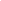 (1)  For instance that economic operators having been convicted under Articles x, y and z of the national penal code must state so when filling in the information concerning convictions for participation in a criminal organisation or money laundering …(2)  Information concerning exclusion grounds.(3)  Cf. the third subparagraph of Article 71(5) of Directive 2014/24/EU and the third subparagraph of Article 88(5) of Directive2014/25/EU(4)  This is the link to the preliminary version under development. When available, the link to the full production version will be inserted ormade available otherwise.(5)  The situation is more complex in respect of negotiated procedures without prior publication, provided for under Article 32 ofDirective 2014/24/EU and Article 50 of Directive 2014/25/EU as these provisions apply to very different realities.Requesting an ESPD  would constitute an unnecessary administrative burden or be otherwise inappropriate 1) where only one,predetermined participant is possible (for the two Directives, respectively Article 32, paragraph 2(b), paragraph 3(b), paragraph 3 (d)and paragraph 5 of Directive 2014/24/EU and Article 50, letters (c), (e), (f) and (i) of Directive 2014/25/EU and 2) because of theurgency involved (respectively Article 32(2)(c) of Directive 2014/24/EU and Article 50, letters (d) and (h) of Directive 2014/25/EUor  because of  the  particular characteristics of  the  transaction  for  supplies quoted  and  purchased on  a  commodity  market(Article 32(3)(c) of Directive 2014/24/EU and Article 50, letter (g) of Directive 2014/25/EU.On the other hand, the ESPD would play its role in full and should be requested in the remaining cases, which are characterised by thepossible participation of more than one participants and the absence of urgency or particular characteristics linked to the transaction;such is the case in respect of Article 32, paragraph 2(a), paragraph 3(a) and paragraph 4 of Directive 2014/24/EU and Article 50,letters (a), (b) and (j) of Directive 2014/25/EU.(6)  Articles 74 to 77 and 91 to 94 of, respectively, Directives 2014/24/EU and 2014/25/EU.(7)  Directive 2014/23/EU of the European Parliament and of the Council of 26 February 2014 on the award of concession contracts,OJ L 94, 28.3.2014, p. 1.The contracting authority or contracting entity may ask any tenderer at any moment during the procedure to submit all or part of the required certificates and supporting documents where this is necessary to ensure the proper conduct of the procedure.Economic operators may be excluded from the procurement procedure or be subject to prosecution under national law in cases of serious misrepresentation in filling in the ESPD or, generally, in supplying the information required for the verification of the absence of grounds for exclusion or the fulfilment of the selection criteria, or where such information is withheld or the economic operators are unable to submit the supporting documents.Economic operators may reuse the information that has been provided in an ESPD which has already been used in a previous procurement procedure as long as the information remains correct and continues to be pertinent. The easiest way to do so is by inserting the information in the new ESPD through use of the appropriate functionalities that are provided to that effect in the above-mentioned electronic ESPD-service. Of course, reuse of information through other forms of copy-paste of information, for instance information stored in the economic operator's IT-equipment (PCs, tablets, servers …), will also be possible.According to the second subparagraph of Article 59(2) of Directive 2014/24/EU, the ESPD shall be provided exclusively in electronic form; however, this may be postponed until 18 April 2018  at the latest (8).  This means that both fully electronic and paper-based versions of the ESPD  may co-exist until 18  April 2018  at the latest. The just-mentioned ESPD-service will allow economic operators to fill in their ESPD electronically  in all cases, thus enabling them to draw the full advantages of the facilities offered (not least of reusing information). For use in procurement  procedures in which use of electronic means of communication has been postponed (also possible until 18 April 2018  at the latest), the ESPD service allows economic operators to print their electronically  filled-in ESPD as a paper document which can then be transmitted to the contracting authority or contracting entity by other means of communication than electronic ones (9).As mentioned earlier, the ESPD consists of a formal statement by the economic operator that the relevant grounds for exclusion do not apply, that the relevant selection criteria are fulfilled and that it will provide the relevant information as required by the contracting authority or contracting entity.Where procurements are divided into lots and selection criteria (10) vary from lot to lot, an ESPD should be filled in for each lot (or group of lots with the same selection criteria).The ESPD further identifies the public authority or third party responsible for establishing the supporting documents (11) and contains a formal statement to the effect that the economic operator will be able, upon request and without delay, to provide those supporting documents.Contracting authorities or  contracting entities may choose or  may be required (12)  by Member States to  limit the information required on  selection criteria to a single question whether, yes or  no, economic operators meet all the required selection criteria. While this may be followed up by requests for further information and/or documentation, care should be taken to avoid imposing excessive administrative burdens on economic operators through  systematic requests of certificates or other forms of documentary evidence of all participants in a given procurement procedure or practices consisting in identifying in a discriminatory manner the economic operators to be requested such documentation.The obligations for the contracting authorities and contracting entities to obtain the documentation concerned directly by accessing a national database in any Member State that is available free of charge also applies where the information initially requested on  selection criteria has been limited to a yes or  no  answer. If such electronic documentation  is requested,  economic  operators  will  therefore  provide  the  contracting  authority  or  contracting  entity  with  the information needed to obtain the documentation concerned when the selection criteria are being checked rather than directly in the ESPD.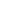 (8)  Cf. Article 90(3) of Directive 2014/24/EU.(9)  They will also be able to generate their ESPD as a pdf-file which can be electronically transmitted as an attachment. To be able subsequently to reuse the information, economic operators should save the filled-in ESPD in an appropriate electronic format (such as.xml).(10)  This might be the case for the minimum required turnover, which in such cases must be determined in function of the maximumestimated value of the single lots.(11)  Unless the contracting authorities or contracting entities have indicated that general information (‘yes’/‘no’) on meeting the requirementswill be sufficient in the first instance. See below for more explanations on this option.(12)  Such requirements may be general or limited to certain situations only, e.g. only in open procedures or, for two stage procedures, onlywhen all candidates meeting the minimum requirements will be invited to participate.Where an extract from the relevant register, for example judicial records, is available electronically to the contracting authority or contracting entity, the economic operator can state where the information can be found (i.e. the name of the repository, internet address, identification of the file or record etc.) so that the contracting authority or contracting entity may retrieve this information. By indicating this information, the economic  operator agrees that the contracting authority or contracting entity  may retrieve the relevant documentation  subject to the national rules implementing  Directive  95/46/EC (13)  on  the  processing  of  personal  data, and in  particular of  special categories of data such as on offences, criminal convictions or security measures.In accordance with Article 64  of Directive 2014/24/EU  of the European Parliament and of the Council, economic operators which are registered on official lists of approved economic operators or possess a relevant certification by bodies established under public or private law may, in respect of the information required under Parts III to V, submit to the contracting authority or contracting entity the certificate of registration issued by the competent authority or the certificate issued by the competent certification body.An economic operator participating on its own and which does not rely on the capacities of other entities in order to meet the selection criteria, must fill out one ESPD.An economic operator participating on its own but relying on the capacities of one or more other entities must ensure that the contracting authority or contracting entity receives its own ESPD together with a separate ESPD setting out the relevant information (14) for each of the entities it relies on.Finally, where groups of economic operators, including temporary associations, participate together in the procurement procedure, a separate ESPD setting out the information required under Parts II  to V must be given for each of the participating economic operators.In all cases where more than  one person is member of the administrative, management or supervisory body of an economic operator or has powers of representation, decision or control therein, each may have to sign the same ESPD, depending on national rules, including those governing data protection.Concerning the signature(s) of the ESPD, please note that a signature on the ESPD might not be necessary where the ESPD is transmitted as part of a set of documents, whose authenticity and integrity is ensured through the required signature(s) of the means of transmission (15).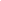 For procurement procedures in which a call for competition has been published in the Official  Journal of the European Union, the information required under Part I will be automatically retrieved, provided that the above-mentioned electronic ESPD-service is used to generate and fill in the ESPD.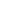 If there is no call for competition in the OJEU, then the contracting authority or contracting entity must fill in the information allowing the procurement procedure to be unequivocally identified. All other information in all sections of the ESPD is to be filled in by the economic operatorThe ESPD includes the following Parts and Sections:— Part I. Information concerning  the procurement  procedure and the contracting authority or contracting entity.— Part II. Information concerning the economic operator.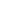 (13)  Directive 95/46/EC of the European Parliament and of the Council of 24 October 1995 on the protection of individuals with regard to the processing of personal data and on the free movement of such data, OJ L 281, 23.11.1995, p. 31.(14)  See Part II, Section C(15)  For instance: if the tender and the accompanying ESPD in an open procedure are transmitted by an e-mail which is provided with anelectronic signature of the required type, then additional signature(s) on the ESPD might not be necessary. The use of an e-Signature on the ESPD might also not be necessary, when the ESPD is integrated in an e-Procurement platform and e-authentication is required inorder to use that platform.— Part III. Exclusion criteria:— A: Grounds relating to  criminal convictions  (their application is mandatory pursuant  to  Article 57(1) of Directive 2014/24/EU. Their application is also mandatory for contracting authorities pursuant to the second subparagraph  of Article 80(1) of Directive 2014/25/EU,  whereas contracting entities other  than  contracting authorities may decide to apply these exclusion criteria).— B:   Grounds  relating  to  the  payment  of  taxes  or  social  security  contributions  (their  application  is mandatory pursuant to Article 57(2) of Directive 2014/24/EU in case of a final and binding decision. Under the same conditions, their application is also mandatory for contracting authorities pursuant to the second subparagraph  of Article 80(1) of Directive 2014/25/EU,  whereas contracting entities other  than  contracting authorities may decide to apply these exclusion grounds. Please note that national legislation of certain Member States may render exclusion obligatory also where the decision is not final and binding.).— C: Grounds relating to insolvency, conf licts of interests or professional misconduct (See Article 57(4) of Directive  2014/24/EU)  (cases in which economic operators may be excluded; application of these exclusion grounds may be rendered obligatory for contracting authorities by their Member States. Pursuant to Article 80(1) of Directive 2014/25/EU all contracting entities, whether or not they are contracting authorities, may decide to apply these exclusion grounds or be required by their Member State to do so).— D:  Other  exclusion   grounds  that  may  be  foreseen  in  the  national  legislation  of  the  contracting authority's or contracting entity's Member State.— Part IV. Selection criteria (16):— α: Global indication for all selection criteria— A: Suitability.— B: Economic and financial standing.— C: Technical and professional ability.— D: Quality assurance schemes and environmental management standards (17) (18).— Part V. Reduction of the number of qualified candidates (19).— Part VI. Concluding statements.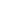 (16)  Pursuant to Article 80(2) of Directive 2014/25/EU, contracting entities, whether or not they are contracting authorities, may decide to apply the selection criteria provided for in Article 58 of Directive 2014/24/EU (Part IV, Sections  A, B and C).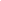 (17)  Use of the ESPD by contracting entities in respect of requirements connected with quality assurance schemes and environmentalmanagement standards (Part IV, Section D) is not explicitly provided for under Directive 2014/25/EU, but should nevertheless be allowed for practical reasons, as Articles 62 and 81 of, respectively, Directives 2014/24/EU and 2014/25/EU are substantially the same.(18)  Pursuant to Articles 77(2) and 78(1) of Directive 2014/25/EU, contracting entities shall select participants on the basis of objective rulesand criteria. As described above, these criteria may in some case be those provided for in Directive 2014/24/EU or involve substantiallyidentical provisions (see footnote 16). However, the objective rules and criteria may also be specific to a given contracting entity or a specific procurement procedure. Such cases can, however, not be covered in a standard form.(19)  Use of the ESPD by contracting entities in respect of the reduction of the number of qualified candidates (Part V) is not explicitlyprovided for under Directive 2014/25/EU, but should nevertheless be allowed for practical reasons, as both Articles 65 and 78(2) of, respectively, Directives 2014/24/EU and 2014/25/EU require that any such reduction of numbers shall be carried out in accordancewith objective and non-discriminatory criteria or rules.ANNEX 2STANDARD  FORM FOR THE EUROPEAN SINGLE PROCUREMENT DOCUMENT  (ESPD)Part 1: Information concerning the procurement procedure and the contracting authority or contracting entity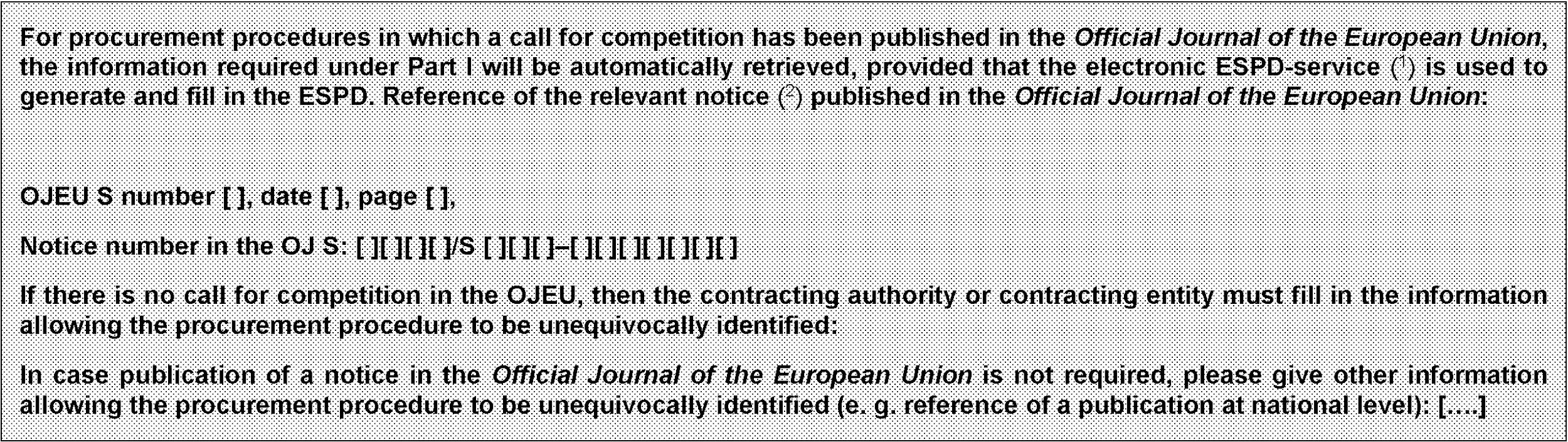 INFORMATION ABOUT THE PROCUREMENT PROCEDURE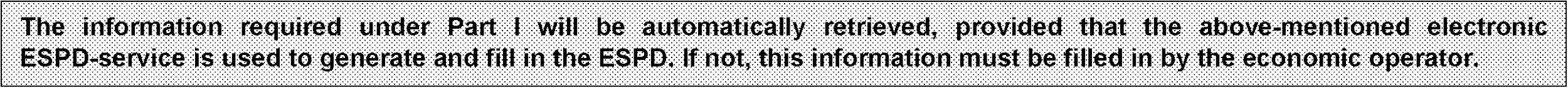 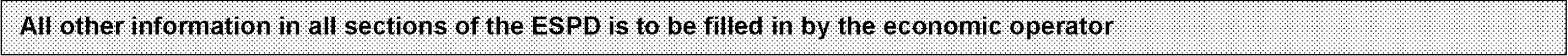 Cl     Commission Services  will make the electronic  ESPD-service available,  free of charge,  far contracting authorities,  contracting entities,  economie  operators,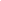 providers  of electronic  services  and other interested parties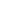 Far contracting authorities:  either a Prior lnformation Notice used as a means of calling far competition or a Contract  Notice.Far  contracting entities:  a Periodic  Indicative  Notice  used  as  a means  of calling  far  competition, a Contract  Notice  or a Notice  on the  Existence  of aQualification System.eJ    lnformation to be copied from Section l, Point 1.1, of the relevant  notice, In case of joint procurement, please  indicate the names  of ali involved  procurers.(4 l See points 11.1.1 and 11.1. 3 of the relevant  notice(5l   See point 11.1.1 of the relevant  noticePart II: Information concerning the economie  operatorA: INFORMATION ABOUT THE ECONOMIC OPERATOR( )    Please repeat the information concerning contact persons as many times as needed.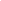 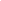 C)    Cf. Commission Recommendation of 6 May 2003 concerning the definition of micro, small and medium-sized enterprises, (OJ L 124, 20.5.2003, p. 36).This information is required far statistica! purposes only.Micro  enterprises: enterprise which employs fewer than 10 persons  and whose annual turnover and/or annual balance sheet total does not exceedEUR 2 million.Small enterprises: an enterprise which employs fewer than 50 persons  and whose annual turnover and/or annual balance sheet total does not exceedEUR 10 million;Medium enterprises, enterprises which are neither micro  nor small and which employ  fewer than 250 persons  and which have an annual turnovernot exceeding EUR 50 million, andlor  an annual balance sheet total not exceeding  EUR 43 million, See contract notice point 111.1.5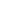 9( )    l. e. its main aim is the social and professional integration of disabled or disadvantaged persons.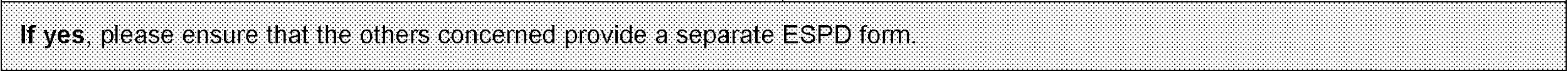 B: INFORMATION ABOUT REPRESENTATIVES OF THE ECONOMIC OPERATORWhere applicable, please indicate the name(s) and address(es) of the person(s) empowered to represent the economie operator far the purposes of this procurement procedure: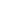 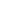 C0 )     The references and the classification, if any, are set aut on the certification.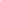 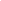 )   Notably as part of a group, consortium, joint venture  or similar.C: INFORMATION ABOUT RELIANCE ON THE CAPACITIES OF OTHER ENTITIES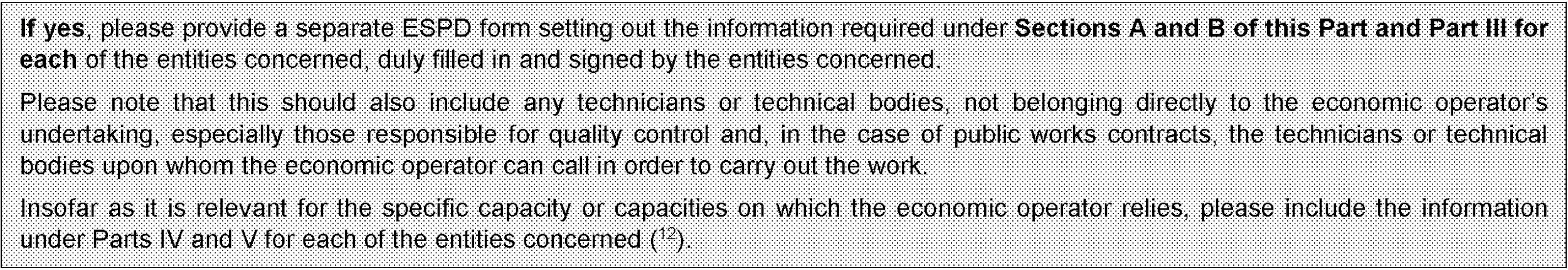 D: INFORMATION CONCERNING SUBCONTRACTORS ON WHOSE CAPACITY THE ECONOMIC OPERATOR DOES NOT RELY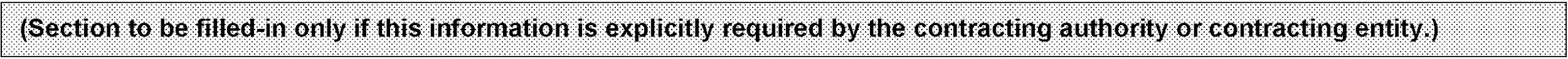 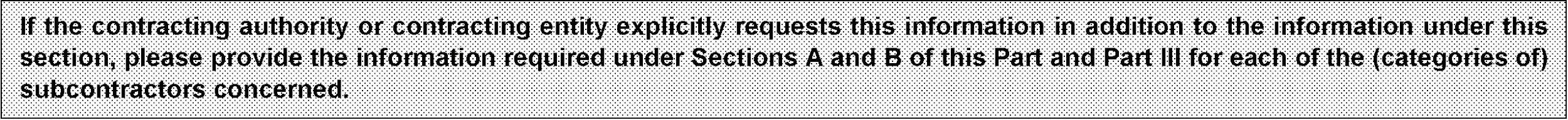 C2)     E.g. far technical  bodies  involved  in quality control:  Part IV, Section  C, point 3.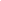 Part III: Exclusion groundsA: GROUNDS RELATING TO CRIMINAL CONVICTIONS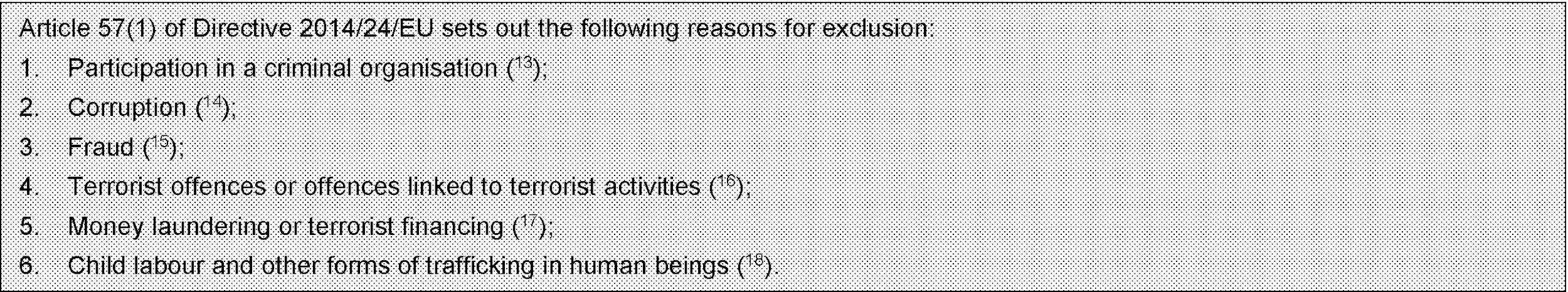 )    As defined  in Article  2 of Council  Framework Decision  2008/841/JHA of 24 October  2008  on the fight  against  organised crime  (OJ  L 300,  11.11.2008, p. 42).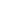 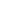 C4 )     As defined  in Article 3 of the Convention on the fight against  corruption  involving officials  of the European  Communities or officials  of Member  States of theEuropean  Union,  OJ C 195, 25.6.1997,  p. 1, and in Article 2(1)  of Council  Framework Decision  2003/568/JHA of 22 July 2003  on combating corruption in the private  sector  (OJ  L 192,  31.7.2003,  p. 54).  This exclusion  ground  also includes  corruption as defined  in the  national  law  of the contracting authority (contracting entity) or the economie  operator.C5 )      Within the meaning  of Articie 1 of the Convention on the protection of the European  Communities' financial  interests  (OJ C 316, 27.11.1995,  p. 48).C6)     As defined  in Articles  1 and 3 of Council  Framework Decision  of 13 June 2002  on combating terrorism  (OJ L 164, 22.6.2002,  p. 3). This exclusion  ground also includes  inciting or aiding or abetting  or attempting  to commit  an offence,  as referred to in Article 4 of that Framework Decision.C7)      As defined  in Article  1 of Directive  2005/60/EC of the European  Parliament and  of the Council  of 26 October  2005  on the  prevention of the  use  of the financial  system far the purpose  of money  laundering and terrorist financing  (OJ L 309, 25.11.2005, p. 15).C8 )      As defined  in Article 2 of Directive  2011/36/EU of the European  Parliament and of the Council  of 5 Aprii 2011  on preventing and combating trafficking in human beings  and protecting its victims,  and replacing Council  Framework Decision 2002/629/JHA (OJ L 101, 15.4.2011,  p. 1).C9)      Please repeat  as many times as needed.eo)   Please repeat  as many times as needed.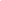 )   Please repeat  as many times as needed.e2)     In accordance with national  provisions implementing Article 57(6) of Directive  2014/24/EU.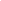 )    Taking into account  the character  of the crimes committed (punctual,  repeated,  systematic ... ), the explanation should  show the adequacy  of the measures to taken.B: GROUNDS RELATING TO THE PAYMENT OF TAXES OR SOCIAL SECURITY CONTRIBUTIONSC: GROUNDS RELATING TO INSOLVENCY, CONFLICTS OF INTERESTS OR PROFESSIONAL MISCONDUCT (25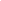 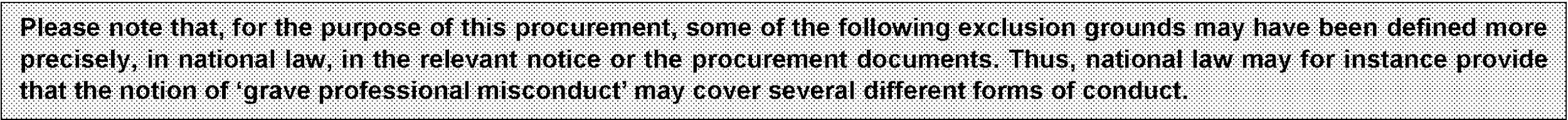 e4 )    Please repeat  as many times as needed.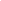 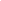 )    See Article 57(4) of Directive  2014/24/EUe6)     As referred  to far the purposes of this procurement in national  law,  in the relevant  notice  or the procurement documents or in Article  18(2)  of Directive2014/24/EUe7)      See nationallaw, the relevant  notice or the procurement documents.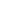 es)   This information needs  not  be given if exclusion  of economie  operators  in one of the cases  listed under letter a to f has been made mandatory under theapplicable  national  law without any  possibility of derogation where the economie  operator  is nevertheless able to perform  the contract.e9)     Where  applicable,  see definitions  in national  law, the relevant  notice or the procurement documents.eo)  As indicated  in nationallaw, the relevant  notice or the procurement documents.D: OTHER EXCLUSION GROUNDS THAT MAY BE FORESEEN IN THE NATIONAL LEGISLATION OF THE CONTRACTING AUTHORITY'S OR CONTRACTING ENTITY'S MEMBER STATE)   Please repeat  as many times as needed.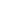 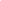 Part IV: Selection  criteriaConcerning the selection  criteria (Section a or Sections A to D of this part), the economie operator declares that:a: GLOBAL  INDICATION FOR ALL SELECTION CRITERIA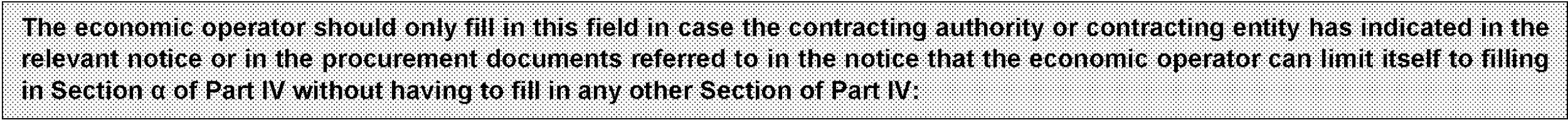 A: SUITABILITY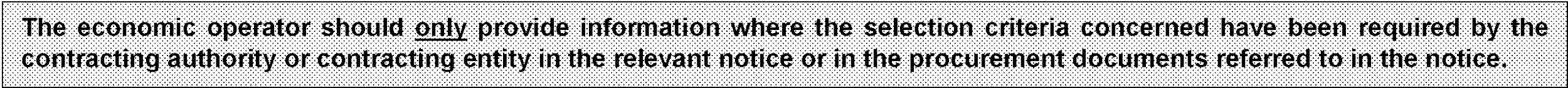 B: ECONOMIC ANO FINANCIAL STANDING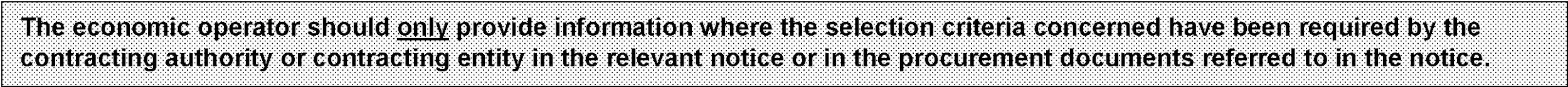 e2)     As described in Annex Xl of Directive  2014/24/EU; economie  operators from certain Member  States may have to comply  with other requirements set aut in that Annex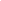 )    Only if permitted in the relevant  notice or the procurement documents.C: TECHNICAL ANO PROFESSIONAL ABILITY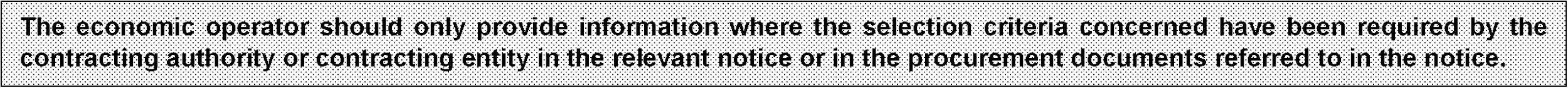 e4 )    Only if permitted in the relevant  notice or the procurement documents.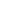 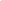 )    E. g. the ratio between  assets and liabilities.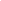 6)     E. g. the ratio between  assets and liabilities.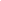 7)      Please repeat  as many times as needed.es)Contracting authorities  may require  up to five years and allow experience dating from more than five years.e9)     Contracting authorities  may require up to three years and allow experience dating from more than three years.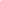 (40 )    In other words,  ali recipients should be listed and the list should  include  both public clients  and private clients far the supplies  or services  concerned.(  )   Far technicians or technical bodies  not belonging directly to the economie  operator's undertaking but on whose  capacities the economie  operator  relies as set aut under Part Il, Section  C, separate  ESPD forms must be filled in.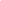 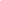 (  )   The check  is to be performed by the contracting authority  or, in case the latter consents  to this,  on its behalf  by a competent  official body of the country  inwhich the supplier  or service  provider  is established;(43)     Please note that if the economie  operator  has  decided to subcontract a part of the contract  and reiies on the subcontractor's capacities to perform  that part,then please  fili in a separate  ESPD far such subcontractors, see Part Il, Section  C above.D: QUALITY  ASSURANCE SCHEMES  ANO ENVIRONMENTAL MANAGEMENT STANDARDS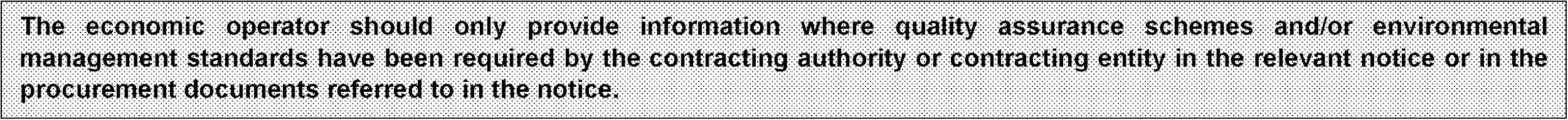 L 3/34 	EN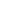 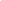 Official Journal of the European Union6.1.2016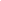 Part V: Reduction of the number of qualified candidates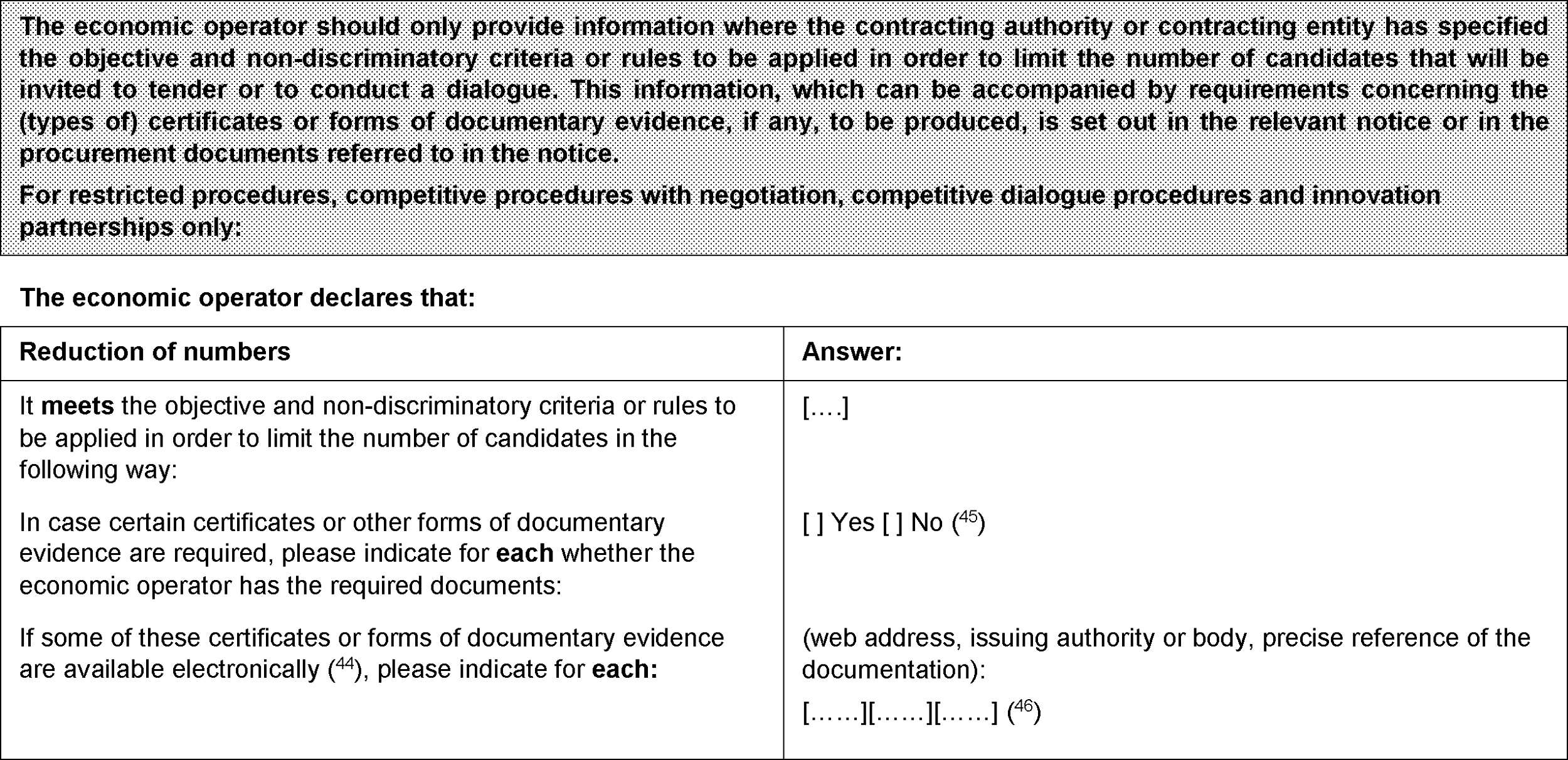 Part VI: Concluding statements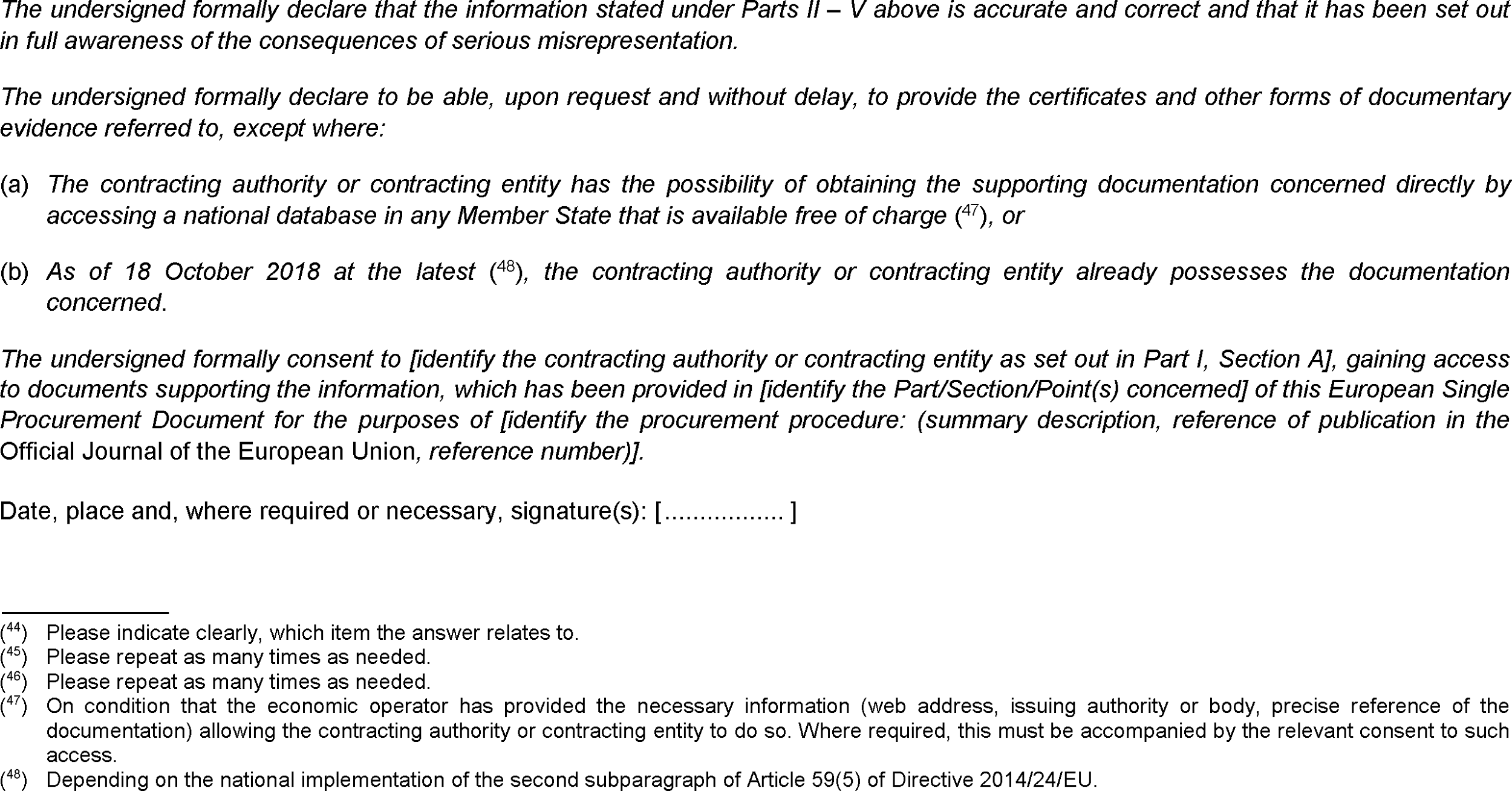 ldentity of the procurer e)Answer:Name:[APT Servizi srllWhich procurement is concerned?Answer:Title or short description  of the procurement (4  :)SERVICE OF "PR AND MR AGENCY SERVICE, COMMUNICATION AND PRESS OFFICE FOR THE EMILIA-ROMAGNA TOURIST DESTINATION FOR AND IN THE GERMAN-SPEAKING MARKETS (GERMANY, AUSTRIA, SWITZERLAND)File reference number attributed by the contracting  authority or contracting  entity (if applicable)  (5  :)CIG 953194275Fldentification:Answer:Name:[   lVAT-number, if applicable:lf no VAT-number is applicable,  please indicate another national identification number,  if required and applicable[   l[   lPostal address:[..................1Contact person or persons (6  :)Telephone: E-mail:Internet address (web address)  (if applicable):[..................1 [..................1 [..................1 [..................1Generai information:Answer:ls the economie  operator a Micro, a Small or a Medium-SizedEnterprise  (l)?[l Yes [l NoOnly  in case the procurement is reserved (8  : is the economie)operator a sheltered workshop,  a 'social business'  (B) or will it provide for the performance of the contraet in the context ofsheltered  employment programmes?lfyes,what is the corresponding percentage  of disabled  or disadvantaged workers?lf required,  please specify which category  or categories  of disabled or disadvantaged workers the employees concerned  belong to?[l Yes [l No[..................1 [..................1lf applicable,  is the economie operator registered  on an officiallist of approved  economie  operators or does it have an equivalent certificate (e.g. under a national (pre)qualification system)?[l Yes [l No [l Not applicablelfyes:Please  answer the remaining parts of this Section, Sections B and, where relevant, C of this Part, complete Part V, where applicable, and, in any case, fili in and sign Part VI.(a)  Please provide the name of the list or certificate  and the relevant registration  or certification  number, if applicable:(b)   lf the certificate  of registration  or certification  is available electronically, please state:(a)  [ ..................1(b)  (web address,  issuing  authority  or body, precise  reference of the documentation):[.................1[ ..................1[ ..................1[....................1(c)   Please state the references  on which the registration  or certification  is based, and, where applicable,  the classification obtained in the officiallist (1°):(d)  Does the registration  or certification  cover ali of the required selection  criteria?lf no:In addition, please complete the missing information inPart IV, Sections A, B, C or D as the case may  beONLY  if this is required in the relevant notice or procurement documents:(e)  Will the economie operator be able to provide  a certificate with regard to the payment  of social security contributions and taxes or provide information  enabling the contracting authority or contracting  entity to obtaining it directly by accessing  a national database in any Member  State that is available  free of charge?lf the relevant documentation is available  electronically, please indicate:(c)   [ ....... 1(d)  [l Yes [l No(e)  [l Yes [l No(web address,  issuing authority  or body, precise reference  of the documentation):[ ................  ][ .................. ][ .................. ][ ..................1Form of participation:Answer:ls the economie  operator participating  in the procurement procedure  together with others (11)?[l Yes [l Nolfyes:(a)  Please indicate the role of the economie  operator in the group (leader,  responsible  for specific tasks ...):(b)  Please identify the other economie operators participating  in the procurement procedure  together:(c)  Where applicable,  name of the participating  group:(a): [ .................. 1(b): [ .................. 1(c):  [ .................. 1LotsAnswer:Where applicable,  indication  of the lot(s) for which the economie operator wishes to tender:[  ]Representation, if any:Answer:Full name;accompanied by the date and piace of birth, if required:[ ..................1; [ ..................1Position/Acting in the capacity  of:[ ..................1Postal address:[ ..................1Telephone:[ ..................1E-mail:[ ..................1lf needed,  please provide detailed information  on the representation (its forms, extent, purpose  ...):[ ..................1Reliance:Answer:Does the economie operator rely on the capacities  of otherentities in order to meet the selection  criteria set out under Part IVand the criteria and rules (if any) set out under Part V below?[l Yes [l NoSubcontracting:Answer:Does the economie operator intend to subcontract  any share of the contract to third parties?[l Yes [l Nolf yes and in so far as known, please list the proposed subcontractors:[... lGrounds  relating  to criminal convictions under national provisions implementing the grounds set out in Article 57(1) of the Directive:Answer:Has the economie operator itself  or any person who is a member of its administrative, management or supervisory body or has powers of representation, decision or control therein been the subject of a conviction by final judgment forone  of thereasons listed above, by a conviction rendered at the most five years ago or in which an exclusion period set out directly in the conviction continues to be applicable?[l Yes [l Nolf the relevant documentation is available electronically, please indicate: (web address, issuing authority or body, precise reference of the documentation):[ ................  ][ .................. ][ ..................1 (19)lf yes, please indicate (2°):(a)  Date of conviction, specify which of points 1 to 6 is concerned and the reason(s) for the conviction,(b)  ldentify who has been convicted [l;(c)  lnsofar  as established directly  in the conviction:(a)  Date: [  ], point(s): [  ], reason(s): [   l(b)  [......1(c)  Length of the period of exclusion.[................... l and the point(s) concerned [  llf the relevant documentation is available electronically, please indicate: (web address, issuing authority or body, precise reference of the documentation):[ ................ ][ .................. ][ .................. l (21)In case of convictions, has the economie operator taken measures to demonstrate its reliability despite the existence of arelevant ground for exclusion (22) ('Self-Cieaning')?[l Yes [l Nolf yes, please describe the measures taken (23):[ ................ 1Payment of taxes or social security contributions:Answer:Answer:Has the economie operator met ali its obligations relating  to the payment  of taxes or social security contributions, both in the country in which it is established and in Member State of the contracting authority or contracting entity if other than the country of establishment?[l Yes [l No[l Yes [l Nolf not, please indicate:(a)  Country or Member State concerned(b)  What is the amount concerned?(c)  How has this breach of obligations been established: (1)  Through a judicial or administrative decision:- ls this decision final and binding?- Please indicate the date of conviction or decision.- In case of a conviction, insofar  as established directly therein,  the length of the period of exclusion:(2)  By other means? Please specify:(d)  Has the economie operator fulfilled its obligations by paying or entering into a binding arrangement with a view to paying the taxes or social security contributions due, including, where applicable, any interest accrued or fines?TaxesSocial contributionslf not, please indicate:(a)  Country or Member State concerned(b)  What is the amount concerned?(c)  How has this breach of obligations been established: (1)  Through a judicial or administrative decision:- ls this decision final and binding?- Please indicate the date of conviction or decision.- In case of a conviction, insofar  as established directly therein,  the length of the period of exclusion:(2)  By other means? Please specify:(d)  Has the economie operator fulfilled its obligations by paying or entering into a binding arrangement with a view to paying the taxes or social security contributions due, including, where applicable, any interest accrued or fines?(a)   [ ................. 1(b)   [ .................  1(c1) [l Yes [l No- [l Yes [l No- [ ................. 1- [ ................. 1(c2) [ ................. 1(d)   [l Yes [l Nolf yes, please provide details:[ ..................1(a)   [ ..................1(b)   [ ..................1(c1) [l Yes [l No- [l Yes [l No- [ ..................1- [ ..................1(c2) [ ..................1(d)   [l Yes [l Nolf yes, please provide details:[ ..................1lf the relevant documentation concerning payment of taxes or social contributions is available electronically, please indicate:(web address, issuing authority or body, precise reference of the documentation) (24):[ ................ ][ .................. ][ .................. l(web address, issuing authority or body, precise reference of the documentation) (24):[ ................ ][ .................. ][ .................. llnformation concerning possible insolvency, conflict of interest  or professional misconductAnswer:Has the economie operator, to its knowledge, breached its obligations in the fields of environmental, social and labour law (26)?[l Yes [l NoHas the economie operator, to its knowledge, breached its obligations in the fields of environmental, social and labour law (26)?lf yes, has the economie operator taken measures to demonstrate its reliability despite the existence of this ground for exclusion ('Self-Cieaning')?[l Yes [l Nolf it has, please describe the measures taken:[ ..................1ls the economie  operator in any of the following situations: (a)  Bankrupt, or(b)  The subject of insolvency or winding-up proceedings, or(c)   In an arrangement with creditors, or(d)   In any analogous  situation  arising from a similar procedure under national laws and regulations  (27), or(e)  That its assets are being administered by a liquidator  or by the court, or(f)   That its business activities are suspended?lfyes:- Please provide details:- Please indicate the reasons for being able nevertheless to perform the contract, taking into account the applicable national rules and measures  on the continuation of business in those circumstances (28)?lf the relevant documentation is available  electronically, please indicate:[l Yes [l No- [................... ]- [ ................... ](web address,  issuing authority  or body, precise reference  of the documentation):[ ................ ][ .................. ][ .................. lls the economie  operator guilty of grave  professional misconduct (29)?lf yes, please provide details:[l Yes [l No,[ ................. 1ls the economie  operator guilty of grave  professional misconduct (29)?lf yes, please provide details:lf yes,  has the economie operator taken self-cleaning measures?[l Yes [l Nolf it has, please describe  the measures  taken:[ ................. 1Has the economie  operator entered into agreements with other economie  operators aimed at distorting competition?lf yes,  please provide details:[l Yes [l No[ ................. 1Has the economie  operator entered into agreements with other economie  operators aimed at distorting competition?lf yes,  please provide details:lf yes,  has the economie operator taken self-cleaning measures?[l Yes [l Nolf it has, please describe  the measures  taken:[ ................. 1ls the economie  operator aware of any conflict of interest eo)due to its participation  in the procurement procedure?lf yes,  please provide details:[l Yes [l Nols the economie  operator aware of any conflict of interest eo)due to its participation  in the procurement procedure?lf yes,  please provide details:[ ................. 1Has the economie  operator or an undertaking  related to it advised the contracting  authority or contracting  entity or otherwise been involved in the preparation of the procurement procedure?lf yes,  please provide details:[l Yes [l No[ ................. 1Has the economie operator experienced that a prior public contract, a prior contract with a contracting entity or a prior concession contract was terminated early, or that damages or other comparable sanctions were imposed in connection with that prior contract?lf yes, please provide details:[l Yes [l No[ ..................1Has the economie operator experienced that a prior public contract, a prior contract with a contracting entity or a prior concession contract was terminated early, or that damages or other comparable sanctions were imposed in connection with that prior contract?lf yes, please provide details:lf yes, has the economie operator taken self-cleaning measures?[l Yes [l Nolf it has, please describe the measures taken:[ ..................1Can the economie operator confirm that:(a)  lt has not been guilty of serious misrepresentation in supplying the information required for the verification of the absence of grounds for exclusion or the fulfilment of the selection criteria,(b)  lt has not withheld such information,(c)  lt has been able, without delay, to submit the supporting documents required by a contracting authority or contracting entity, and(d)  lt has not undertaken to unduly influence the decision making process of the contracting authority or contracting entity, to obtain confidential information that may confer upon it undue advantages in the procurement procedure orto  negligently provide misleading information that may have a materia! influence on decisions concerning exclusion, selection or award?[l Yes [l NoPurely national exclusion groundsAnswer:Do the purely  national grounds of exclusion, which are specified in the relevant notice or in the procurement documents, apply?lf the documentation required in the relevant notice or in the procurement documents is available electronically, please indicate:[l Yes [l No(web address, issuing authority or body, precise reference of the documentation):[ ................ ][ .................. ][ .................. 1 (31)In case any of the purely  national exclusion grounds apply, has the economie operator taken self-cleaning measures?lf it has, please describe the measures taken:[l Yes [l No[ ................. 1Meeting ali required selection criteriaAnswerlt satisfies the required selection  criteria:[l Yes [l NoSuitabilityAnswerit is enrolled in the relevant professional or traderegisters kept in the Members State of its establishment (32) :lf the relevant documentation is available  electronically, please indicate:[ ................. 1(web address,  issuing authority  or body, precise reference  of the documentation):[ ................ ][ .................. ][ .................. l(2)  For service contracts:ls a particular  authorisation or membership of a particular organisation  needed in order to be able to perform the service  in question in the country of establishment of the economie  operator?lf the relevant documentation is available  electronically, please indicate:[l Yes [l Nolf yes, please specify which and indicate whether the economie operator has it: [...1 [l Yes [l No(web address,  issuing authority  or body, precise reference  of the documentation):[ ................ ][ .................. ][ .................. lEconomie and financial standingAnswer:(1a)  lts ('generai')  yearly turnover for the number of financial years required  in the relevant notice or the procurement documents is as follows:And/or,(1b)  lts average yearly turnover for the number of years required in the relevant notice or the procurementdocuments is as follows (33):)lf the relevant documentation is available  electronically, please indicate:year: [ ........1 turnover:  [................ ][...1currency year: [ ........1 turnover:  [................ ][...1currency year: [ ........1 turnover:  [................ ][...1currency(number  of years, average turnover):[ .................],[ ................... ][...1currency(web address,  issuing authority  or body, precise reference  of the documentation):[................. ][ .................. ][ ..................l(2a)  lts yearly ('specific')  turnover in the business  area covered  by the contract and specified in the relevant notice or the procurement documents  for the number of financial years required  is as follows:And/or,(2b)  lts average  yearly turnover  in the area and for the number  of years required  in the relevant notice or theprocurement documents  is as follows e4):lf the relevant documentation is available  electronically, please indicate:year: [........ ] turnover:  [ ............... ][...]currency year: [........ ] turnover:  [ ............... ][...]currency year: [........ ] turnover:  [ ............... ][...]currency(number  of years, average turnover):[ ................ ],[ ....................][...]currency(web address,  issuing authority  or body, precise reference  of the documentation):[ ................ ][ .................. ][ .................. ](3)    In case the information  concerning turnover  (generai or specific) is not available for the entire period required, please state the date on which the economie operator was set up or started trading:[ ................. ](4)    Concerning the financial ratios e5) specified in the relevantnotice or the procurement documents,  the economie operator declares that the actual value(s) for the required ratio(s) is/are as follows:lf the relevant documentation is available  electronically, please indicate:(identification of the required ratio- ratio between x and y (36)-and the value):[ ................ L [ ................... ] (37)(web address,  issuing authority  or body, precise reference  of the documentation):[ ................ ][ .................. ][ .................. ](5)    The insured amount in its professional risk indemnity insurance  is the following:lf this information  is available  electronically, please indicate:[ ................. ][...]currency(web address,  issuing authority  or body, precise reference  of the documentation):[ ................ ][ .................. ][ .................. ](6)    Concerning the other economie  or financial requirements, if any, that may have been specified  in the relevant  notice or the procurement documents,  the economie  operator declares that:lf the relevant documentation that may have been specified in the relevant  notice or the procurement documents,  is available electronically, please indicate:[ ................. ](web address,  issuing authority  or body, precise reference  of the documentation):[ ................ ][ .................. ][ .................. ]Technical  and professional abilityAnswer:(1a)  For public works contracts  only:During the reference period e8  , the economie operator has)performed  the following works of the specified type:lf the relevant documentation concerning  satisfactory  execution and outcome for the most important works is available electronically, please indicate:Number  of years (this period is specified  in the relevant notice or the procurement documents):[ ................. ] Works: [................](web address,  issuing authority  or body, precise reference  of the documentation):[ ................ ][ .................. ][ .................. ](1b)  For public supply and public service contracts only:During the reference period (39  , the economie operator has)delivered the following principal deliveries of the type specified or provided the following main services of the type  specified: When drawing  up the list, please indicate the amounts, dates and recipients,  whether public or (40):private (40):Number  of years (this period is specified  in the relevant notice or the procurement documents):[ ..................1Number  of years (this period is specified  in the relevant notice or the procurement documents):[ ..................1Number  of years (this period is specified  in the relevant notice or the procurement documents):[ ..................1Number  of years (this period is specified  in the relevant notice or the procurement documents):[ ..................1Number  of years (this period is specified  in the relevant notice or the procurement documents):[ ..................1Number  of years (this period is specified  in the relevant notice or the procurement documents):[ ..................1(1b)  For public supply and public service contracts only:During the reference period (39  , the economie operator has)delivered the following principal deliveries of the type specified or provided the following main services of the type  specified: When drawing  up the list, please indicate the amounts, dates and recipients,  whether public or (40):private (40):Descriptionamountsdatesrecipients(1b)  For public supply and public service contracts only:During the reference period (39  , the economie operator has)delivered the following principal deliveries of the type specified or provided the following main services of the type  specified: When drawing  up the list, please indicate the amounts, dates and recipients,  whether public or (40):private (40):(2)    lt can cali upon the following technicians or technical bodies (41), especially  those responsible for quality control:In the case of public works contracts,  the economie operator will be able to cali on the following technicians  or technical bodies to carry out the work:[ ..................1[ .................. 1[ ..................1[ .................. 1[ ..................1[ .................. 1[ ..................1[ .................. 1[ ..................1[ .................. 1[ ..................1[ .................. 1(3)    lt uses the following technical facilities and measures for ensuring quality and its study and  research facilities are as follows:[ ..................1[ ..................1[ ..................1[ ..................1[ ..................1[ ..................1(4)    lt will be able to apply the following supply chain management and tracking  systems when performing  the contraet:[ ..................1[ ..................1[ ..................1[ ..................1[ ..................1[ ..................1(5)    For  complex products or services to be supplied or, exceptionally, for products or services which are required fora special purposeThe economie  operator will allow checks (42) to be conducted  on the production capacities or the technical capacity of the economie operator and, where necessary, on the means of study and research which are available to it and on the quality control measures?[l Yes [l No[l Yes [l No[l Yes [l No[l Yes [l No[l Yes [l No[l Yes [l No(6)    The following educational and professional qualifications are held by:(a)    The service provider  or the contractor itself,and/or (depending on the requirements set out in the relevant  notice or the procurement documents)(b)    lts managerial staff:(a)  [ ..................1(b)   [ ..................1(a)  [ ..................1(b)   [ ..................1(a)  [ ..................1(b)   [ ..................1(a)  [ ..................1(b)   [ ..................1(a)  [ ..................1(b)   [ ..................1(a)  [ ..................1(b)   [ ..................1(7)    The economie  operator will be able to apply the following environmental management measures when performing the contract:[ ..................1[ ..................1[ ..................1[ ..................1[ ..................1[ ..................1(8)    The economie  operator's average annual manpower and the number  of managerial staff for the last three years were as follows:Year, average annual manpower: [ .................],[ ................... ],[ .................],[ ................... ],[ .................],[ ................... ], Year, number of managerial staff: [ .................],[ ................... ],[ .................],[ ................... ],[................. ],[ ................... lYear, average annual manpower: [ .................],[ ................... ],[ .................],[ ................... ],[ .................],[ ................... ], Year, number of managerial staff: [ .................],[ ................... ],[ .................],[ ................... ],[................. ],[ ................... lYear, average annual manpower: [ .................],[ ................... ],[ .................],[ ................... ],[ .................],[ ................... ], Year, number of managerial staff: [ .................],[ ................... ],[ .................],[ ................... ],[................. ],[ ................... lYear, average annual manpower: [ .................],[ ................... ],[ .................],[ ................... ],[ .................],[ ................... ], Year, number of managerial staff: [ .................],[ ................... ],[ .................],[ ................... ],[................. ],[ ................... lYear, average annual manpower: [ .................],[ ................... ],[ .................],[ ................... ],[ .................],[ ................... ], Year, number of managerial staff: [ .................],[ ................... ],[ .................],[ ................... ],[................. ],[ ................... lYear, average annual manpower: [ .................],[ ................... ],[ .................],[ ................... ],[ .................],[ ................... ], Year, number of managerial staff: [ .................],[ ................... ],[ .................],[ ................... ],[................. ],[ ................... l(9)    The following tools, plant or technical equipment will be available  to it for performing  the contract:[ ..................1[ ..................1[ ..................1[ ..................1[ ..................1[ ..................1(1O)  The economie  operator intends possibly  tosubcontract  (43)the following  proportion  (i.e. percentage)  of the contract:[ ..................1[ ..................1[ ..................1[ ..................1[ ..................1[ ..................1(11)  For public supply contracts:The economie  operator will supply the required samples, descriptions  or photographs of the products to be supplied, which do not need to be accompanied by certifications of authenticity;Where applicable, the economie operator furthermore declares that it will provide the required certificates  of authenticity.lf the relevant documentation is available  electronically, please indicate:[l Yes [l No[l Yes [l No(web address,  issuing authority  or body, precise reference  of the documentation):[ ................ ][ .................. ][ .................. l(12)  For public supply contracts:Can the economie  operator provide the required certificatesdrawn up by official quality control institutes  or agencies of recognised competence  attesting the conformity  of products clearly identified  by references  to the technical specifications or standards,  which are set out in the relevant notice or the procurement documents?lf not, please explain why and state which other means of proof can be provided:lf the relevant documentation is available  electronically, please indicate:[l Yes [l No[ ................. 1(web address,  issuing authority  or body, precise reference  of the documentation):[ ................  ][ .................. ][ .................. lQuality Assurance  Schemes  and Environmental ManagementStandardsAnswer:Will the economie operator be able to produce certificates  drawn up by independent bodies attesting that the economie  operator complies  with the required quality assurance  standards, including  accessibility  for disabled  persons?lf not, please explain why and specify which other means of proof concerning the quality assurance scheme  can be provided:lf the relevant documentation is available  electronically, please indicate:[l Yes [l No[ ................ 1 [ ................. 1(web address,  issuing authority  or body, precise reference  of the documentation):[ ................ ][ .................. ][ .................. lWill the economie operator be able to produce certificates  drawn up by independent bodies attesting that the economie  operator complies  with the required environmental management systems or standards?lf not, please explain why and specify which other means of proof concerning the environmental management systems  or standards can be provided:lf the relevant documentation is available  electronically, please indicate:[l Yes [l No[ ................ 1 [ ................. 1(web address,  issuing authority  or body, precise reference  of the documentation):[ ................ ][ .................. ][ .................. l